T.C.  BAYBURT ÜNİVERSİTESİ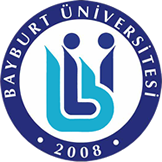 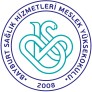 Bayburt Sağlık Hizmetleri Meslek YüksekokuluStaj Seferberliği Başvuru FormuSayı:İLGİLİ MAKAMAAşağıda kimlik bilgileri yazılı öğrencimizin kurumunuzda/işletmenizde ../../20.. ile ../../20.. tarihleri arasında …. Gün iş günü staj yapmasında, 5510 sayılı yasa gereğince öğrencinin iş kazası ve meslek hastalıkları sigorta primlerini ödeme yükümlüsü Bayburt Üniversitesi Rektörlüğü olmak üzere, göstereceğiniz ilgiye teşekkür eder saygılar sunarız.Bayburt Üniversitesi ………………… BölümüÖĞRENCİNİN KİMLİK BİLGİLERİ (Tüm alanları eksiksiz doldurunuz)ÖĞRENCİNİN KİMLİK BİLGİLERİ (Tüm alanları eksiksiz doldurunuz)ÖĞRENCİNİN KİMLİK BİLGİLERİ (Tüm alanları eksiksiz doldurunuz)ÖĞRENCİNİN KİMLİK BİLGİLERİ (Tüm alanları eksiksiz doldurunuz)ÖĞRENCİNİN KİMLİK BİLGİLERİ (Tüm alanları eksiksiz doldurunuz)ÖĞRENCİNİN KİMLİK BİLGİLERİ (Tüm alanları eksiksiz doldurunuz)ÖĞRENCİNİN KİMLİK BİLGİLERİ (Tüm alanları eksiksiz doldurunuz)ÖĞRENCİNİN KİMLİK BİLGİLERİ (Tüm alanları eksiksiz doldurunuz)ÖĞRENCİNİN KİMLİK BİLGİLERİ (Tüm alanları eksiksiz doldurunuz)ÖĞRENCİNİN KİMLİK BİLGİLERİ (Tüm alanları eksiksiz doldurunuz)FotoğrafAdı ve SoyadıAdı ve SoyadıTC Kimlik NoTC Kimlik NoFotoğrafÖğrenci NoÖğrenci NoTelefon NoTelefon NoFotoğrafProgramıProgramıEğitim Öğretim YılıEğitim Öğretim YılıFotoğrafSınıfıSınıfıE-posta AdresiE-posta AdresiFotoğrafİkametgah Adresiİkametgah AdresiFotoğrafSTAJ YAPILACAK YERSTAJ YAPILACAK YERSTAJ YAPILACAK YER Kamu Kurumu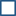  Kamu Kurumu Kamu Kurumu Kamu KurumuÖzel SektörKurum/KuruluşunAdı/ÜnvanıKurum/KuruluşunAdı/ÜnvanıAdresiAdresiFaaliyet AlanıFaaliyet AlanıTelefonTelefonWeb AdresiWeb AdresiFaksFaksE-posta AdresiE-posta AdresiAÇIKLAMAAÇIKLAMAAÇIKLAMAAÇIKLAMAAÇIKLAMAAÇIKLAMAAÇIKLAMAAÇIKLAMAAÇIKLAMAAÇIKLAMAAÇIKLAMAİŞVERENİN/YETKİLİNİNİŞVERENİN/YETKİLİNİNİŞVERENİN/YETKİLİNİNİŞVERENİN/YETKİLİNİNİŞVERENİN/YETKİLİNİNİŞVERENİN/YETKİLİNİNİŞVERENİN/YETKİLİNİNİŞVERENİN/YETKİLİNİNİŞVERENİN/YETKİLİNİNİŞVERENİN/YETKİLİNİNİŞVERENİN/YETKİLİNİNAdı ve SoyadıAdı ve SoyadıKurumumuzda/İşletmemizde Staj Yapması Uygundur.İmza/KaşeKurumumuzda/İşletmemizde Staj Yapması Uygundur.İmza/KaşeKurumumuzda/İşletmemizde Staj Yapması Uygundur.İmza/KaşeKurumumuzda/İşletmemizde Staj Yapması Uygundur.İmza/KaşeKurumumuzda/İşletmemizde Staj Yapması Uygundur.İmza/KaşeGörev ve ÜnvanıGörev ve ÜnvanıKurumumuzda/İşletmemizde Staj Yapması Uygundur.İmza/KaşeKurumumuzda/İşletmemizde Staj Yapması Uygundur.İmza/KaşeKurumumuzda/İşletmemizde Staj Yapması Uygundur.İmza/KaşeKurumumuzda/İşletmemizde Staj Yapması Uygundur.İmza/KaşeKurumumuzda/İşletmemizde Staj Yapması Uygundur.İmza/KaşeTelefonTelefonKurumumuzda/İşletmemizde Staj Yapması Uygundur.İmza/KaşeKurumumuzda/İşletmemizde Staj Yapması Uygundur.İmza/KaşeKurumumuzda/İşletmemizde Staj Yapması Uygundur.İmza/KaşeKurumumuzda/İşletmemizde Staj Yapması Uygundur.İmza/KaşeKurumumuzda/İşletmemizde Staj Yapması Uygundur.İmza/KaşeE-postaE-postaKurumumuzda/İşletmemizde Staj Yapması Uygundur.İmza/KaşeKurumumuzda/İşletmemizde Staj Yapması Uygundur.İmza/KaşeKurumumuzda/İşletmemizde Staj Yapması Uygundur.İmza/KaşeKurumumuzda/İşletmemizde Staj Yapması Uygundur.İmza/KaşeKurumumuzda/İşletmemizde Staj Yapması Uygundur.İmza/KaşeTarihTarihKurumumuzda/İşletmemizde Staj Yapması Uygundur.İmza/KaşeKurumumuzda/İşletmemizde Staj Yapması Uygundur.İmza/KaşeKurumumuzda/İşletmemizde Staj Yapması Uygundur.İmza/KaşeKurumumuzda/İşletmemizde Staj Yapması Uygundur.İmza/KaşeKurumumuzda/İşletmemizde Staj Yapması Uygundur.İmza/Kaşeİşyerimizde Cumartesi Tam Gün (en az 8 saat) Çalışma Yapılmaktadır İşyerimizde Cumartesi Tam Gün (en az 8 saat) Çalışma Yapılmamaktadırİşyerimizde Cumartesi Tam Gün (en az 8 saat) Çalışma Yapılmaktadır İşyerimizde Cumartesi Tam Gün (en az 8 saat) Çalışma Yapılmamaktadırİşyerimizde Cumartesi Tam Gün (en az 8 saat) Çalışma Yapılmaktadır İşyerimizde Cumartesi Tam Gün (en az 8 saat) Çalışma Yapılmamaktadırİşyerimizde Cumartesi Tam Gün (en az 8 saat) Çalışma Yapılmaktadır İşyerimizde Cumartesi Tam Gün (en az 8 saat) Çalışma Yapılmamaktadırİşyerimizde Cumartesi Tam Gün (en az 8 saat) Çalışma Yapılmaktadır İşyerimizde Cumartesi Tam Gün (en az 8 saat) Çalışma Yapılmamaktadırİşyerimizde Cumartesi Tam Gün (en az 8 saat) Çalışma Yapılmaktadır İşyerimizde Cumartesi Tam Gün (en az 8 saat) Çalışma YapılmamaktadırKurumumuzda/İşletmemizde Staj Yapması Uygundur.İmza/KaşeKurumumuzda/İşletmemizde Staj Yapması Uygundur.İmza/KaşeKurumumuzda/İşletmemizde Staj Yapması Uygundur.İmza/KaşeKurumumuzda/İşletmemizde Staj Yapması Uygundur.İmza/KaşeKurumumuzda/İşletmemizde Staj Yapması Uygundur.İmza/KaşeStajın TürüSağlıkSağlıkCumartesi günü staj yapılacak mı?Cumartesi günü staj yapılacak mı?Cumartesi günü staj yapılacak mı?Cumartesi günü staj yapılacak mı? Evet  Hayır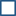 Başlama Tarihi…./../..20..Bitiş TarihiBitiş Tarihi../../20..../../20..SüresiSüresi…. Gün…. GünÖĞRENCİNİN İMZASIÖĞRENCİNİN İMZASIÖĞRENCİNİN İMZASISTAJ KOMİSYON BAŞKANI ONAYISTAJ KOMİSYON BAŞKANI ONAYISTAJ KOMİSYON BAŞKANI ONAYISTAJ KOMİSYON BAŞKANI ONAYIS.K.S. DAİRE BAŞKANI ONAYIS.K.S. DAİRE BAŞKANI ONAYIS.K.S. DAİRE BAŞKANI ONAYIS.K.S. DAİRE BAŞKANI ONAYIBelge üzerindeki bilgilerin doğruolduğunu, staj yerimin Bölüm Staj Yönergesi gerekliliklerini taşıdığını beyan ediyorum.İMZA-TARİHBelge üzerindeki bilgilerin doğruolduğunu, staj yerimin Bölüm Staj Yönergesi gerekliliklerini taşıdığını beyan ediyorum.İMZA-TARİHBelge üzerindeki bilgilerin doğruolduğunu, staj yerimin Bölüm Staj Yönergesi gerekliliklerini taşıdığını beyan ediyorum.İMZA-TARİHKAŞE-İMZA-TARİHKAŞE-İMZA-TARİHKAŞE-İMZA-TARİHKAŞE-İMZA-TARİHSosyal Güvenlik Kurumu'na staja başlamagiriş işlemi yapılmıştır.KAŞE-İMZA-TARİHSosyal Güvenlik Kurumu'na staja başlamagiriş işlemi yapılmıştır.KAŞE-İMZA-TARİHSosyal Güvenlik Kurumu'na staja başlamagiriş işlemi yapılmıştır.KAŞE-İMZA-TARİHSosyal Güvenlik Kurumu'na staja başlamagiriş işlemi yapılmıştır.KAŞE-İMZA-TARİHİLGİLİ YÖNETMELİK MADDELERİİLGİLİ YÖNETMELİK MADDELERİİLGİLİ YÖNETMELİK MADDELERİİLGİLİ YÖNETMELİK MADDELERİİLGİLİ YÖNETMELİK MADDELERİİLGİLİ YÖNETMELİK MADDELERİİLGİLİ YÖNETMELİK MADDELERİİLGİLİ YÖNETMELİK MADDELERİİLGİLİ YÖNETMELİK MADDELERİİLGİLİ YÖNETMELİK MADDELERİİLGİLİ YÖNETMELİK MADDELERİBu form doldurularak staj başvurusu ilgili Bölüm Sekreterliğine Staj takvimindeki tarihler içinde teslim edilir. Stajın Kabulü ile ilgiliBölümün bu belgeyi Bayburt Üniversitesi Sağlık Kültür ve Spor Daire Başkanlığına göndermesi zorunludur.Staj yapan öğrenci staj esnasında "İlgili Bölüm Yönergesine" tabidir.5110 sayılı yasa gereğince öğrencinin iş kazası ve meslek hastalıkları sigorta primlerini ödeme yükümlüsü Bayburt Üniversitesi Rektörlüğü'dür.Bu form doldurularak staj başvurusu ilgili Bölüm Sekreterliğine Staj takvimindeki tarihler içinde teslim edilir. Stajın Kabulü ile ilgiliBölümün bu belgeyi Bayburt Üniversitesi Sağlık Kültür ve Spor Daire Başkanlığına göndermesi zorunludur.Staj yapan öğrenci staj esnasında "İlgili Bölüm Yönergesine" tabidir.5110 sayılı yasa gereğince öğrencinin iş kazası ve meslek hastalıkları sigorta primlerini ödeme yükümlüsü Bayburt Üniversitesi Rektörlüğü'dür.Bu form doldurularak staj başvurusu ilgili Bölüm Sekreterliğine Staj takvimindeki tarihler içinde teslim edilir. Stajın Kabulü ile ilgiliBölümün bu belgeyi Bayburt Üniversitesi Sağlık Kültür ve Spor Daire Başkanlığına göndermesi zorunludur.Staj yapan öğrenci staj esnasında "İlgili Bölüm Yönergesine" tabidir.5110 sayılı yasa gereğince öğrencinin iş kazası ve meslek hastalıkları sigorta primlerini ödeme yükümlüsü Bayburt Üniversitesi Rektörlüğü'dür.Bu form doldurularak staj başvurusu ilgili Bölüm Sekreterliğine Staj takvimindeki tarihler içinde teslim edilir. Stajın Kabulü ile ilgiliBölümün bu belgeyi Bayburt Üniversitesi Sağlık Kültür ve Spor Daire Başkanlığına göndermesi zorunludur.Staj yapan öğrenci staj esnasında "İlgili Bölüm Yönergesine" tabidir.5110 sayılı yasa gereğince öğrencinin iş kazası ve meslek hastalıkları sigorta primlerini ödeme yükümlüsü Bayburt Üniversitesi Rektörlüğü'dür.Bu form doldurularak staj başvurusu ilgili Bölüm Sekreterliğine Staj takvimindeki tarihler içinde teslim edilir. Stajın Kabulü ile ilgiliBölümün bu belgeyi Bayburt Üniversitesi Sağlık Kültür ve Spor Daire Başkanlığına göndermesi zorunludur.Staj yapan öğrenci staj esnasında "İlgili Bölüm Yönergesine" tabidir.5110 sayılı yasa gereğince öğrencinin iş kazası ve meslek hastalıkları sigorta primlerini ödeme yükümlüsü Bayburt Üniversitesi Rektörlüğü'dür.Bu form doldurularak staj başvurusu ilgili Bölüm Sekreterliğine Staj takvimindeki tarihler içinde teslim edilir. Stajın Kabulü ile ilgiliBölümün bu belgeyi Bayburt Üniversitesi Sağlık Kültür ve Spor Daire Başkanlığına göndermesi zorunludur.Staj yapan öğrenci staj esnasında "İlgili Bölüm Yönergesine" tabidir.5110 sayılı yasa gereğince öğrencinin iş kazası ve meslek hastalıkları sigorta primlerini ödeme yükümlüsü Bayburt Üniversitesi Rektörlüğü'dür.Bu form doldurularak staj başvurusu ilgili Bölüm Sekreterliğine Staj takvimindeki tarihler içinde teslim edilir. Stajın Kabulü ile ilgiliBölümün bu belgeyi Bayburt Üniversitesi Sağlık Kültür ve Spor Daire Başkanlığına göndermesi zorunludur.Staj yapan öğrenci staj esnasında "İlgili Bölüm Yönergesine" tabidir.5110 sayılı yasa gereğince öğrencinin iş kazası ve meslek hastalıkları sigorta primlerini ödeme yükümlüsü Bayburt Üniversitesi Rektörlüğü'dür.Bu form doldurularak staj başvurusu ilgili Bölüm Sekreterliğine Staj takvimindeki tarihler içinde teslim edilir. Stajın Kabulü ile ilgiliBölümün bu belgeyi Bayburt Üniversitesi Sağlık Kültür ve Spor Daire Başkanlığına göndermesi zorunludur.Staj yapan öğrenci staj esnasında "İlgili Bölüm Yönergesine" tabidir.5110 sayılı yasa gereğince öğrencinin iş kazası ve meslek hastalıkları sigorta primlerini ödeme yükümlüsü Bayburt Üniversitesi Rektörlüğü'dür.Bu form doldurularak staj başvurusu ilgili Bölüm Sekreterliğine Staj takvimindeki tarihler içinde teslim edilir. Stajın Kabulü ile ilgiliBölümün bu belgeyi Bayburt Üniversitesi Sağlık Kültür ve Spor Daire Başkanlığına göndermesi zorunludur.Staj yapan öğrenci staj esnasında "İlgili Bölüm Yönergesine" tabidir.5110 sayılı yasa gereğince öğrencinin iş kazası ve meslek hastalıkları sigorta primlerini ödeme yükümlüsü Bayburt Üniversitesi Rektörlüğü'dür.Bu form doldurularak staj başvurusu ilgili Bölüm Sekreterliğine Staj takvimindeki tarihler içinde teslim edilir. Stajın Kabulü ile ilgiliBölümün bu belgeyi Bayburt Üniversitesi Sağlık Kültür ve Spor Daire Başkanlığına göndermesi zorunludur.Staj yapan öğrenci staj esnasında "İlgili Bölüm Yönergesine" tabidir.5110 sayılı yasa gereğince öğrencinin iş kazası ve meslek hastalıkları sigorta primlerini ödeme yükümlüsü Bayburt Üniversitesi Rektörlüğü'dür.Bu form doldurularak staj başvurusu ilgili Bölüm Sekreterliğine Staj takvimindeki tarihler içinde teslim edilir. Stajın Kabulü ile ilgiliBölümün bu belgeyi Bayburt Üniversitesi Sağlık Kültür ve Spor Daire Başkanlığına göndermesi zorunludur.Staj yapan öğrenci staj esnasında "İlgili Bölüm Yönergesine" tabidir.5110 sayılı yasa gereğince öğrencinin iş kazası ve meslek hastalıkları sigorta primlerini ödeme yükümlüsü Bayburt Üniversitesi Rektörlüğü'dür.